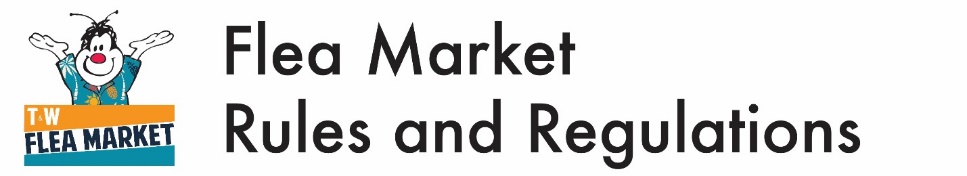 We would like everyone to have a pleasant and successful experience with us. In order for this to happen, we have a few simple rulesTRADEMARKED/COUNTERFEIT/STOLEN MERCHANDISE:  The sale, display, or distribution of merchandise that infringes upon copyrighted designs or materials or bears counterfeit trademarks is strictly prohibited.  Examples of counterfeit merchandise are but not limited to DVD’S, Nike tennis shoes, Louis Vuitton, Coach Pocketbooks, Polo, Gucci and Ed Hardy etc.FOOD AND BEVERAGES: No food and beverages are to be sold without permission of the Flea Market Management if the food items are to be consumed on the premises.  Any homemade food items that are approved by the Flea Market must be made in a health department approved kitchen.  Any food preparation, sampling and/or giveaway is strictly prohibited.ALCOHOLIC BEVERAGES: Positively no alcoholic beverages are to be brought onto T & W Flea Market property by Patrons or Sellers to be consumed, sold, or given away.CIGARETTE AND TOBACCO SALES: Due to laws restricting the sale of cigarettes to minors, the sale of cigarettes or any tobacco products will not be allowed.DRUG PARAPHENALIA: Seller shall not sell or display drug or marijuana related paraphernalia without written permission from management.PORNOGRAPHY: Due to the increasing number of children and our obligation to them and their parents, the Management reserves the right to restrict the sale, display, or distribution of any printed material, photographs, books, magazines, pictures, or other representation in order to maintain a proper moral and wholesome environment.GAMES & AMUSEMENTS: No games of chance or skill, raffles, lotteries, auctions or amusement rides may be conducted or operated by seller without prior written consent.ANIMALS:  Animals (i.e. dogs, cats, poultry, etc.) are allowed to be sold on Flea Market grounds.  No vicious animals; poisonous snakes are allowed to be sold or given away on Flea Market grounds. Please obtain the Pet Sale Policy at the Office.  ALL PETS MUST BE ON A LEASH AND KEPT AT YOUR RENTED SPACE.  Sellers are totally responsible for the acts of such pets. For the safety of everyone, DOGS ARE NOT PERMITTED IN THE SHOPPING AISLE WAYS OR THE INDOOR MALL.GUNS: No guns, ammunition or explosives are to be brought in, sold, or traded on Flea Market grounds. Items (including toys) that shoot or launch projectiles are not allowed.  No person except Police officers in the performance of their duties will wear or possess firearms on flea market grounds.PROHIBITION OF OTHER ITEMS: Management reserves the right at any time to prohibit any additional items from being sold or traded and to refuse admission to any person.WALKING SALES: Positively no walking sales. Anyone selling, trading, or otherwise conducting business on the premises must have a sellers permit and remain in their selling space. HAND BILLS & FLYERS:  No one shall bring upon or distribute on the grounds any political, religious, or soliciting matter or hand bills without prior written consent.ELECTRICAL:  No electric heaters, coffee pots, or any electric appliances whatsoever. No electrical cords are allowed to extend across or above walkways.SOUND: If you play music in your booth, it must be kept at a low level and not bother your neighbors.  Management reserves the right to keep sound emitting from any type of stereos, radios, televisions, and/or any other sound to an acceptable level. Sellers shall conduct themselves at all items in an acceptable manner.SMOKING: There is to be no smoking in any of the enclosed buildings.SPACES AND BOUNDRIES: The Management Company designates the Spaces. Seller must keep all merchandise and operate within the space.  Any additions or alterations to space or buildings require written permission of management.  Walkways and driveways are fire and ambulance lanes. Courtesy for your neighbor is to be used in the display of your merchandise and signs.  View of your neighbor’s merchandise should not be blocked as you are looking down the aisle.  Any signs are to be hung in such a manner that they will not be a safety hazard, and prior approval from the office is required.RESERVATIONS: All daily and weekly reservations must be paid by 5pm the Friday prior to the reservation date.  SPACE RESALE RIGHTS: T&W Flea Market reserves the right to sell any unoccupied pre-paid reserved space at 8.30 am.  SELLERS MUST BE IN THEIR PRE-PAID SELLING SPACE BY 8:30 AM OF ANY SELLING DAY. NO REFUNDS.CLEAN UP: Sellers are responsible for the clean-up of their area. The trash cans in the aisle ways are for shopper use only. Do not discard any un-sold merchandise, boxes or other refuge in the garbage cans or dumpsters. Failure to comply could result in a fine or suspension from the market. ABANDONED PROPERTY: Any property left shall be deemed abandoned by the seller.  T & W Flea Market may remove such property and dispose of the same without liability.  The Flea Market may charge the seller reasonable costs for disposing of such property. PHYSICAL CHANGES TO PROPERTY: Sellers cannot drive nails or anchors into the pavement, tables, or make any physical changes whatsoever. No tables, racks, walls or any other construction may be built on a space without prior written consent of T & W Flea Market.ASSIGNMENT & SUBLETTING: Sellers may not for any reason sublease their booths or building.  All rental must be handled through the Flea Market office. Not more than one Seller may occupy the space rented by the Seller.  However, two Sellers or more may rent two spaces or more in their individual names and share responsibility of overseeing same.  When in doubt, check with management.  SALES TAX: All government permitting required for the Seller shall be the responsibility of Seller (includes sales tax requirements by the State, County, and City).COMPLIANCE WITH LAWS: : Seller shall at his or her sole cost and expense, promptly comply with all laws, ordinances and regulations of Federal, State, County, Municipal or other lawful authority pertaining to the use and occupancy of the Spaces, and shall conduct himself or herself at all times in an acceptable manner.RIGHT OF ENTRY: The Management Company shall have the right to enter the Spaces: (a) at all times for the purpose of inspecting the Spaces and all property contained therein; (b) at all reasonable times for making repairs, additions or alterations to the Spaces; and (c) at any time that Seller has abandoned the Spaces.LIABILITY & INDEMNIFICATION: The Management Company shall not be responsible for or liable to Seller for any loss or damage that may result to Seller or his or her property from water, fire, explosion, theft, or from any source or any cause whatsoever.  Seller agrees to, and shall save harmless and indemnify the Management Company, its successors and its assigns, against any and all damages resulting from any act, omission or condition created by or arising from the conduct of Seller, Seller's guests, members of Seller's family, or Seller's employees, agents, or contractors, or as a consequence of any product sold or representation made by Seller or its agents at the Marketplace  Site, whether based upon negligence, product liability, or any other legal theory, or for any and all debts, liabilities, choses in action or claims of any nature against the Management Company, absolute or contingent, together with all expenses and legal fees which may be incurred to compromise or defend such debts, liabilities, choses in action, or claims.INSURANCE: Seller acknowledges that the Management Company is not an insurer for the benefit of Seller, and in order for there to be coverage on the contents of the Spaces, Seller recognizes that he or she must seek independent insurance protection. Sellers should obtain adequate property, liability and workmen’s compensation insurance.  T & W Flea Market accepts no responsibility for loss to Seller for any reason.  In the event T & W Flea Market is sued for any negligent acts of Seller, T & W Flea Market’s Insurance Company will subrogate against Seller for the full amount of loss paid.RIGHT TO TERMINATE: The purchase of a seller's permit or reservation constitutes an agreement by the seller to comply with all rules and regulations. Sellers must be at least 18 years old to reserve selling space. T & W Flea Market reserves the right to revoke the seller's permit or reservation and evict rule violators.BICYCLES: No bicycles, motorbikes, motorcycles, skateboards, roller skates, roller blades, scooters, or hover boards may be ridden in the shopping aisle ways or Indoor Mall.MINORS: Sellers are responsible for their children and must be kept under control and at your space unless accompanied by an adult.  SPEED LIMIT: Maximum speed limit on flea market grounds is 5 M.P.H. per Florida law, pedestrians have the right of way in a parking lot. Please be mindful of the children who are also present.THESE RULES ARE SUBJECT TO CHANGE WITHOUT NOTICE.  VIOLATORS OF THESE RULES MAY BE BANNED FROM THE FLEA MARKET.THANK YOU FOR YOUR CONSIDERATION AND COOPERATIONNO REFUNDS